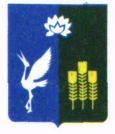 МУНИЦИПАЛЬНЫЙ КОМИТЕТЧкаловского сельского поселенияСпасского муниципального районаРЕШЕНИЕ О внесении изменений и дополнений в решение муниципального комитета Чкаловского сельского поселения от 23 декабря 2021 года №70 «О бюджете Чкаловского сельского поселения на 2022 год и плановый период 2023 и 2024 годов»На основании Бюджетного кодекса Российской Федерации,  Федерального закона Российской Федерации от 6 октября 2003 года № 131-ФЗ «Об общих принципах организации местного самоуправления в Российской Федерации», Устава Чкаловского сельского поселения, муниципальный комитет Чкаловского сельского поселенияРЕШИЛ:Пункт 1 части 1 статьи 1 Основные характеристики бюджета поселения на 2022 год и плановый период 2023 и 2024 годов изложить в следующей редакции:1. Утвердить основные характеристики бюджета Чкаловского сельского поселения на 2022 год:1) общий объем доходов бюджета поселения - в сумме 21 813 364,80 руб., в том числе объем межбюджетных трансфертов, получаемых из других бюджетов бюджетной системы Российской Федерации – в сумме 14 078 037,65 рублей.;2) общий объем расходов бюджета поселения - в сумме 23 117 192,52 руб.3) дефицит бюджета Чкаловского сельского поселения на 2022 год   - 1303827,72 рублей.Приложение № 2 изложить в редакции приложения № 1 к настоящему решению.Приложение № 4 изложить в редакции приложения № 2 к настоящему решению.Приложение № 6 изложить в редакции приложения № 3 к настоящему решению.Приложение № 8 изложить в редакции приложения № 4 к настоящему решению.           2. Администрации Чкаловского сельского поселения   внести изменения в бюджетную роспись на 2022 год и плановый период 2023-2024 годов.3. Настоящее решение вступает в силу с момента его официального опубликования.Глава Чкаловского сельского поселения                                          А.Я. ТахтахуновПредседатель муниципального комитетаЧкаловского сельского поселения                                                             О.А. Ухань23 марта 2022 годс. Чкаловское№77